                                                             OSNOVNA ŠOLA HORJULŠolska ulica 44, 1354 Horjul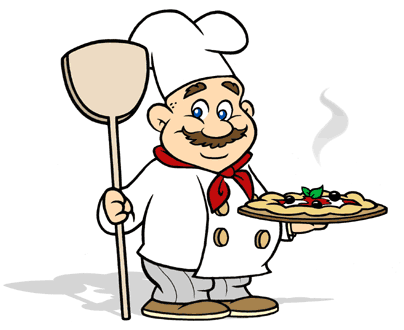 JEDILNIK2.9. – 6.9.2019PonedeljekZajtrkOvseni kruh(1), namaz(7), čajPonedeljekMalicaSadni navihanček(1, 3, 7), naravni jogurt(7), grozdjePonedeljekKosiloCvetačna kremna juha(7), testenine z milansko omako(1), parmezan(7), zelena solata, sladoled(7)PonedeljekPopoldanska malicaKoruzna štručka(1), sokTorekZajtrkPirin zdrob na mleku(1, 7)TorekMalicaŠtručka(1), bio hrenovka, priloga(10), čajTorekKosiloSvinjska pečenka v naravni omaki, mlinci(1, 3), rdeča pesa, kiviTorekPopoldanska malicaSkuta(7), nektarinaSredaZajtrkUmešana jajca(3), rženi kruh(1), čajSredaMalicaMlečni riž(7), bananaSredaKosiloRičet, črn kruh(1), marelični cmoki(1, 3, 7), sokSredaPopoldanska malicaSlanik(1), jabolko ČetrtekZajtrkČokolino(1, 7, 8)ČetrtekMalicaBio pirina bombeta(1), sir(7), paprika, čajČetrtekKosiloKorenčkova juha, pečene piščančje krače, 3 žita(1), zelje v solati s fižolomČetrtekPopoldanska malicaBio polnozrnat kruh(1), paštetaPetekZajtrkSadni jogurt(1), hruškaPetekMalicaAjdov kruh(1), marmelada s kislo smetano(7), bela kava(7)PetekKosiloZelenjavni polpeti(1), pire krompir(7), mešana solata, jabolkoPetekPopoldanska malicaKeksi(1, 3, 7), mleko(7)OPOZORILO     V zgornjih jedeh so lahko prisotni vsi naslednji alergeni: 1. Žita, ki vsebujejo gluten, zlasti pšenica, rž, ječmen, oves, pira, kamut ali njihove križane vrste in proizvodi iz njih. 2. Raki in proizvodi iz njih,  3. jajca in proizvodi iz njih, 4. ribe in proizvodi iz njih, 5. arašidi (kikiriki) in proizvodi iz njih, 6. zrnje soje in proizvodi iz njega, 7. mleko in mlečni izdelki, ki vsebujejo laktozo, 8. oreščki: mandlji, lešniki, orehi, indijski oreščki, ameriški orehi, brazilski oreščki, pistacija, makadamija ali orehi Queensland ter proizvodi iz njih, 9. listna zelena in proizvodi iz nje, 10. gorčično seme in proizvodi iz njega, 11. sezamovo seme in proizvodi iz njega, 12. žveplov dioksid in sulfidi, 13. volčji bob in proizvodi iz njega, 14. mehkužci in proizvodi iz njih.  V primeru, da dobavitelj ne dostavi naročenih artiklov, si kuhinja pridržuje pravico do spremembe jedilnika. Voda in topel čaj sta ves čas na voljo.                                                            DOBER TEK!OPOZORILO     V zgornjih jedeh so lahko prisotni vsi naslednji alergeni: 1. Žita, ki vsebujejo gluten, zlasti pšenica, rž, ječmen, oves, pira, kamut ali njihove križane vrste in proizvodi iz njih. 2. Raki in proizvodi iz njih,  3. jajca in proizvodi iz njih, 4. ribe in proizvodi iz njih, 5. arašidi (kikiriki) in proizvodi iz njih, 6. zrnje soje in proizvodi iz njega, 7. mleko in mlečni izdelki, ki vsebujejo laktozo, 8. oreščki: mandlji, lešniki, orehi, indijski oreščki, ameriški orehi, brazilski oreščki, pistacija, makadamija ali orehi Queensland ter proizvodi iz njih, 9. listna zelena in proizvodi iz nje, 10. gorčično seme in proizvodi iz njega, 11. sezamovo seme in proizvodi iz njega, 12. žveplov dioksid in sulfidi, 13. volčji bob in proizvodi iz njega, 14. mehkužci in proizvodi iz njih.  V primeru, da dobavitelj ne dostavi naročenih artiklov, si kuhinja pridržuje pravico do spremembe jedilnika. Voda in topel čaj sta ves čas na voljo.                                                            DOBER TEK!OPOZORILO     V zgornjih jedeh so lahko prisotni vsi naslednji alergeni: 1. Žita, ki vsebujejo gluten, zlasti pšenica, rž, ječmen, oves, pira, kamut ali njihove križane vrste in proizvodi iz njih. 2. Raki in proizvodi iz njih,  3. jajca in proizvodi iz njih, 4. ribe in proizvodi iz njih, 5. arašidi (kikiriki) in proizvodi iz njih, 6. zrnje soje in proizvodi iz njega, 7. mleko in mlečni izdelki, ki vsebujejo laktozo, 8. oreščki: mandlji, lešniki, orehi, indijski oreščki, ameriški orehi, brazilski oreščki, pistacija, makadamija ali orehi Queensland ter proizvodi iz njih, 9. listna zelena in proizvodi iz nje, 10. gorčično seme in proizvodi iz njega, 11. sezamovo seme in proizvodi iz njega, 12. žveplov dioksid in sulfidi, 13. volčji bob in proizvodi iz njega, 14. mehkužci in proizvodi iz njih.  V primeru, da dobavitelj ne dostavi naročenih artiklov, si kuhinja pridržuje pravico do spremembe jedilnika. Voda in topel čaj sta ves čas na voljo.                                                            DOBER TEK!